Паспорт гражданина Российской Федерации, удостоверяющий личность гражданина Российской Федерации на территории Российской Федерации.Паспорт гражданина Российской Федерации является основным документом, удостоверяющим личность гражданина Российской Федерации на территории Российской Федерации.Паспорт обязаны иметь все граждане Российской Федерации, достигшие 14-летнего возраста и проживающие на территории Российской Федерации.Гражданин обязан бережно хранить паспорт!При похищении паспорта необходимо незамедлительно обратиться в орган внутренних дел и подразделение УФМС России по Республике Карелия с талоном-уведомлением о регистрации сообщения о происшествии.При утрате паспорта гражданин должен незамедлительно обратиться в подразделение УФМС России.
Найденный паспорт подлежит сдаче в территориальные органы Федеральной миграционной службы.Срок действия паспорта гражданина:от 14 лет - до достижения 20-летнего возраста;от 20 лет - до достижения 45-летнего возраста;от 45 лет - бессрочно.По достижении 20 и 45-летнего возраста паспорт подлежит замене.Документы и личные фотографии для получения (замены) паспорта должны быть сданы гражданином не позднее 30 дней после наступления соответствующих обстоятельств (достижение возраста 14, 20 и 45 лет, изменение фамилии, имени, отчества, пола, даты и места рождения, непригодность для дальнейшего использования, обнаружение неточности или ошибочности записей).Например: Если Вам исполнилось 20 лет 1 ноября 2010 года, то документы на оформление паспорта должны быть сданы в подразделение до 2 декабря 2010 года. После 2 декабря 2010 года Вы можете быть привлечены к административной ответственности по статье 19.15 КоАП РФ за проживание по недействительному паспорту.Выдача и замена паспортов производятся территориальными структурными подразделениями УФМС России по Иркутской области:по месту жительства,по месту пребывания,по месту обращения.Документы и личные фотографии, необходимые для получения или замены паспорта, представляются в подразделения УФМС России по Республике Карелия непосредственно либо через должностных лиц многофункциональных центров оказания государственных (муниципальных) услуг. Заявление о выдаче (замене) паспорта можно представить в форме электронного документа с использованием федеральной государственной информационной системы "Единый портал государственных и муниципальных услуг (функций)".Паспорта выдаются гражданам:в 10-дневный срок со дня принятия всех необходимых документов в случае оформления паспорта по месту жительства или в связи с утратой (похищением) паспорта, если утраченный (похищенный) паспорт ранее выдавался этим же подразделением;
 в 2-месячный срок со дня принятия всех необходимых документов подразделениями в случае оформления паспорта не по месту жительства или в связи с утратой (похищением) паспорта, если утраченный (похищенный) паспорт ранее выдавался иным подразделением.Выдача паспортаДля получения паспорта гражданин лично представляет:Заявление о выдаче (замене) паспорта по форме N 1П, заполненное ручным или машинописным способом гражданином, обратившимся за получением паспорта.
Если гражданин не имеет возможности самостоятельно заполнить заявление, оно заполняется сотрудником подразделения.
Заявление должно быть оформлено на перфокарточной бумаге. 

Бланк заявления можно получить в подразделениях УФМС.
 Свидетельство о рождении.
В случае отсутствия у гражданина свидетельства о рождении необходимо обратиться в орган, осуществляющий государственную регистрацию актов гражданского состояния на территории Российской Федерации, по месту регистрации рождения или по месту жительства для получения повторного свидетельства о рождении.
 Две личные фотографии в черно-белом или цветном исполнении размером 35x45 мм с четким изображением лица строго в анфас без головного убора.
Допускается представление фотографий в головных уборах, не скрывающих овал лица, гражданами, религиозные убеждения которых не позволяют показываться перед посторонними лицами без головных уборов.
Для граждан, постоянно носящих очки, обязательно фотографирование в очках без тонированных стекол. При этом оправа не должна перекрывать радужную оболочку глаза.
 Документы, свидетельствующие о принадлежности к гражданству Российской Федерации (в случае необходимости).
 Документы, необходимые для проставления обязательных отметок в паспорте (военный билет, свидетельства о рождении детей в возрасте до 14-ти лет, документы, подтверждающие регистрацию по месту жительства, свидетельство о регистрации брака, свидетельство о расторжении брака).

Граждане, постоянно проживавшие за пределами Российской Федерации и граждане, постоянно проживающие за пределами Российской Федерации и прибывшие к месту жительства на территорию России, для выдачи паспорта представляют также документы, удостоверяющие личность гражданина Российской Федерации за пределами Российской Федерации (заграничный паспорт).

Граждане, приобретшие гражданство Российской Федерации на территории Российской Федерации, представляют также национальные документы, удостоверяющие их личность.

Предъявленные гражданами документы, выполненные не на русском языке, подлежат переводу на русский язык.
 Квитанцию об уплате государственной пошлины.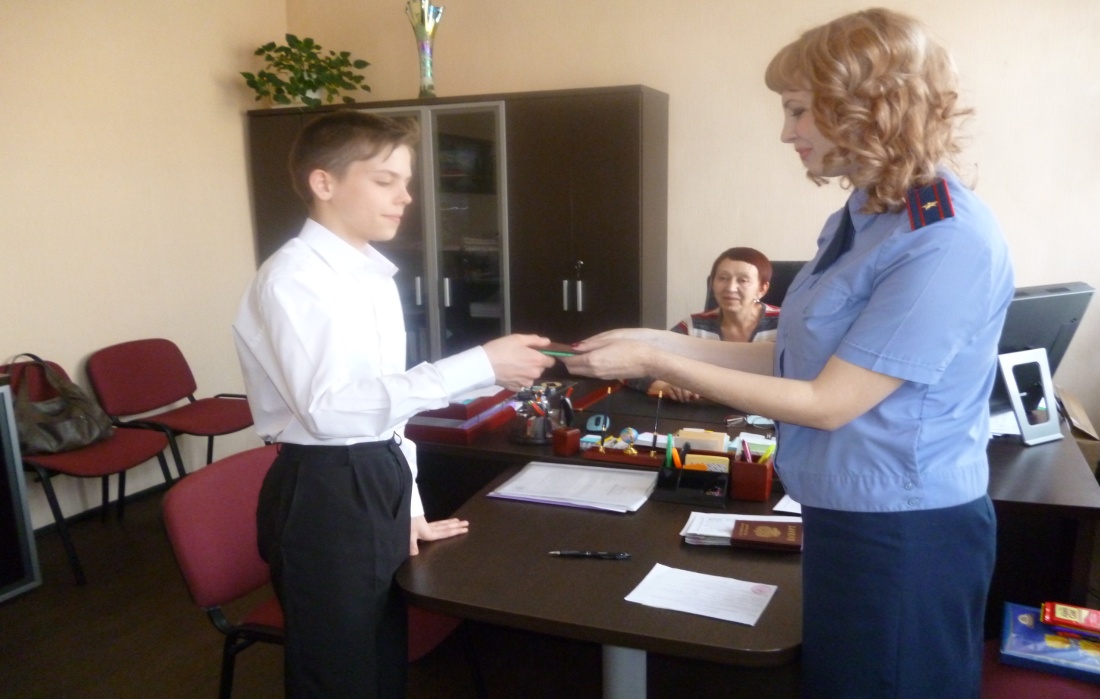 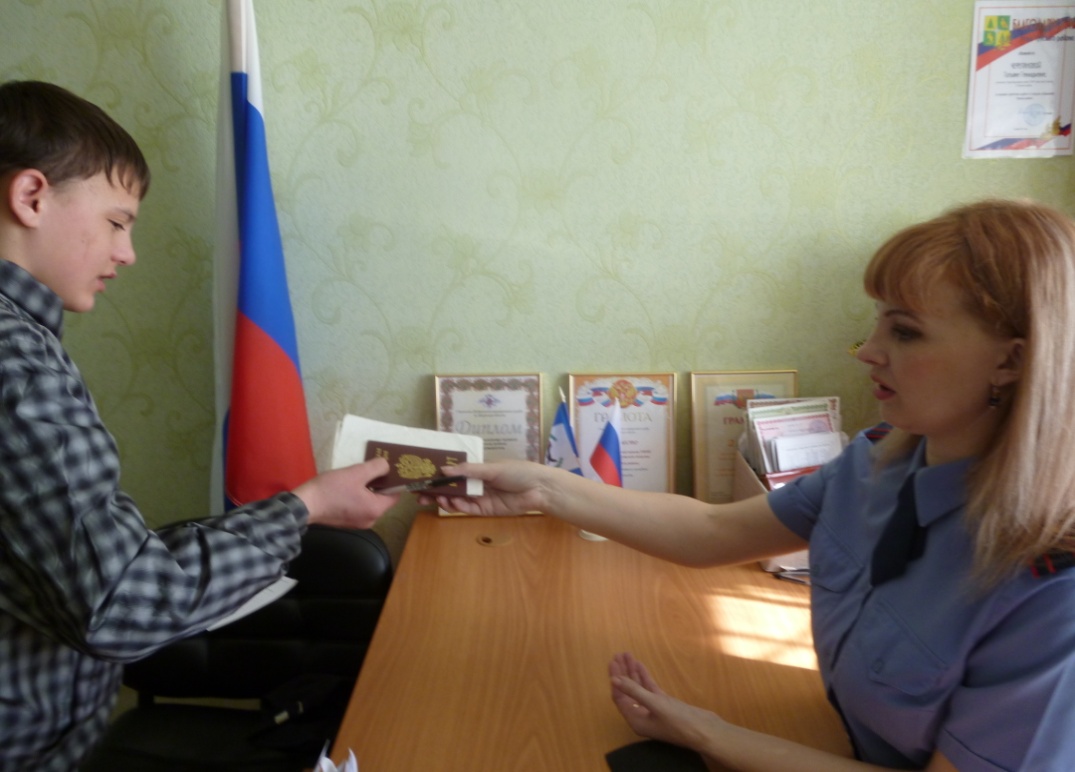 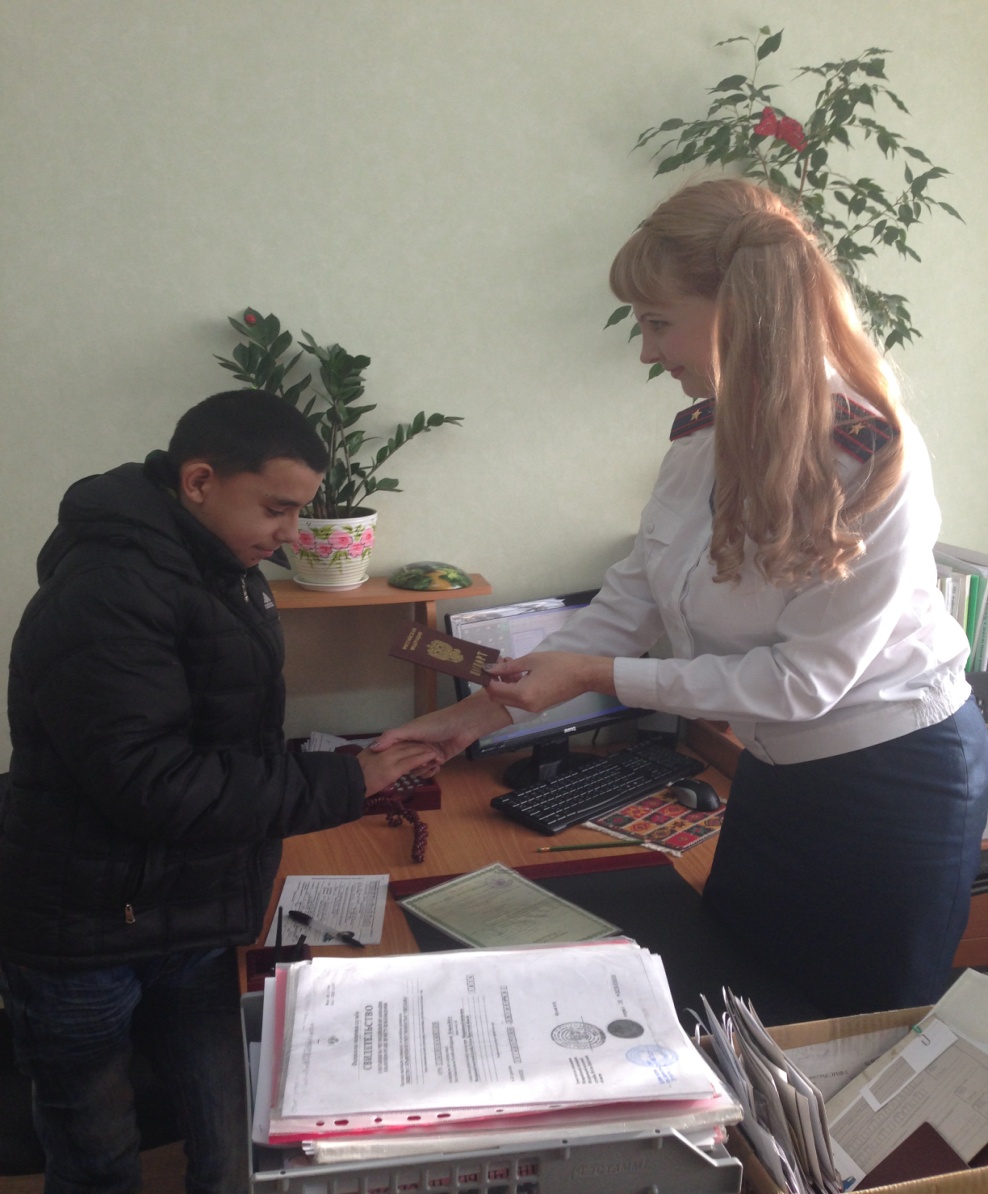 